Berufsfachschule BaselSearch results for "Französische Filme"Author / TitlePlace, Editor, YearMedientypCall number / Availability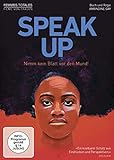 Gay, AmandineSpeak UpBerlin : Absolut Medien, 2019DVD-Sachfilm305available